FOR petljaSluži da izbegnemo pisanje naredbe print mnogo puta, omogućava nam da ispišemo više vrednosti sa samo jednom naredbom print.For – naredba omogućava da se se neki program ponovi više puta u nekom opsegu (od - do)Range(n)  je opseg, uzima vrednosti od 0 do n-1.Range(m,n)  je opseg koji uzima vrednosti od m do n-1.1. Napisati program koji ispisuje 5 puta reč “zdravo”for  i in range(5):    print(“zdravo”) 2. Napisati program za ispis prirodnih brojeva od 0 do 5.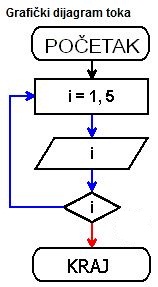 Prvi način :for i in range(0,6):    # za i od 0 do 5                                                                                                                                                                                                                                                                       print(i)                                                                                               Drugi način :                                      for  i in range(6):                                       print(i)                                   Rešenje :                                  0123453. Napisati program koji ispisuje brojeve od 3 do 8, ali da rešenje bude u jednom redufor i in range(3,9):  print(i,end=” “)  Rešenje: 3 4 5 6 7 84. Napisati program kojim se ispisuju brojevi od 3 do 8 u opadajućem redosledu for i in range(9,3,-1):     # -1 u opsegu označava opadajući redosled  print(i)5. Napisati program koji ispisuje parne brojeve od 1 do 17Prvi način :for i in range(1,18):      if i%2 == 0:      # if (logicki izraz-ako je ostatak pri deljenju sa 2 nula)      print(i)      Drugi način :for i in range(2, 18, 2):   # ponavljanje, uzimanje svakog drugog broja      print(i)      # ispis broja na ekran: 2,4,6,8,10,12,14,166. a) Napisati program za ispisivanje brojeva od 1 do 20 koji su deljivi sa 3.for i in range(1,21):      if i%3 == 0:      # if (logicki izraz-ako je ostatak pri deljenju sa 3 nula)      print(i)  b) Napisati program za ispisivanje brojeva od 1 do 20 koji nisu deljivi sa 3.for i in range(1,21):      if i%3 != 0:    # if (logicki izraz-ostatak pri deljenju sa 3 nije nula)      print(i)  7. Napisati program za izracunavanje zbira prvih 5 prirodnih brojeva.s=0   # moramo zadati početnu vrednost zbira da je nula, suma s=0  for i in range(1,6):     s = s + i        # suma do broja i, # s = 0 + 1, s=1+2, s=3+3 , s=6+4, s=10+5 print("zbir je", s)       8. Napisati program za izracunavanje proizvoda prvih 10 prirodnih brojeva.p=1                           # početna vrednost proizvoda je 1for i in range(1, 11):               p = p*i                               print("Proizvod je", p)